   КАРАР						               ПОСТАНОВЛЕНИЕ        « 07» июнь 2017 й.                          №02-06-34/3                    «07» июня  2017 г.О внесении изменений в  постановление главы  сельского  поселения Улу-Телякский сельсовет муниципального района Иглинский район  от 05.11.2014г. №02-06-24 " Об утверждении муниципальной программы  «Благоустройство и дорожное хозяйство в сельском поселении Улу-Телякский сельсовет муниципального района  Иглинский  район Республики Башкортостан на 2014-2016годы»	В соответствии с решением Совета сельского поселения Улу-Телякский сельсовет муниципального района Иглинский район Республики Башкортстан от 30.03.2017г №179 «Об отчете исполнения бюджета сельского поселения Улу-телякский сельсовет муниципального района Иглинский район Республики Башкортостан за 12 месяцев  2016 годаПОСТАНОВЛЯЮ:	1.Внести в «Паспорт муниципальной программы  «Благоустройство и дорожное хозяйство в сельском поселении   Улу-Телякский сельсовет муниципального района  Иглинский район Республики Башкортостан на 2014-2016 годы» (далее-Паспорт), утвержденный    постановлением главы  сельского  поселения Улу-Телякский сельсовет муниципального района Иглинский район  от 05.11.2014г. № 02-06-24   следующие  изменения:             1). Изложить п. 9 Паспорта программы в части объемы и источники финансирования Программы в 2016 году, изложив  в следующей редакции:	«Общий объем финансирования Программы «Благоустройство     в сельском поселении   Улу-Телякский сельсовет» в 2016 году в сумме 996 470 рублей,	" - В том числе за счет средств бюджета Республики Башкортостан    из них по годам   - 2016 г. – 672 799  рублей";	«за счет средств бюджета сельского поселения  Улу-Телякский  сельсовет муниципального района Иглинский район Республики Башкортостан   из них по годам   - 2016 г. – 323 671  рублей».	«Объем финансирования Программы «Дорожное хозяйство в сельском поселении   Улу-Телякский сельсовет» в 2016 году в сумме 399 999 рублей».               	2.Контроль за выполнением настоящего постановления оставляю за  собой.       Глава сельского поселения                                                               Р.З.СахибгареевБАШКОРТОСТАН РЕСПУБЛИКАҺЫ ИГЛИН РАЙОНЫ
МУНИЦИПАЛЬ РАЙОНЫНЫҢ 
ОЛО  ТЕЛӘК АУЫЛ СОВЕТЫАУЫЛ  БИЛӘМӘҺЕ ХАКИМИӘТЕ 452425, Оло Тәләк  ауылы, Ленин урамы, 14аТел./факс (34795) 2-44-58/2-44-18e-mail: ulu-telyakselsovet@mail.ru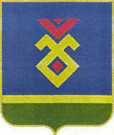 АДМИНИСТРАЦИЯСЕЛЬСКОГО  ПОСЕЛЕНИЯУЛУ-ТЕЛЯКСКИЙ СЕЛЬСОВЕТ   МУНИЦИПАЛЬНОГО РАЙОНА ИГЛИНСКИЙ РАЙОН
РЕСПУБЛИКИ  БАШКОРТОСТАН        452425, с. Улу-Теляк, ул. Ленина, 14аТел./факс (34795) 2-44-58/2-44-18e-mail: ulu-telyakselsovet@mail.ru